	Art Curriculum Map 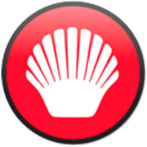 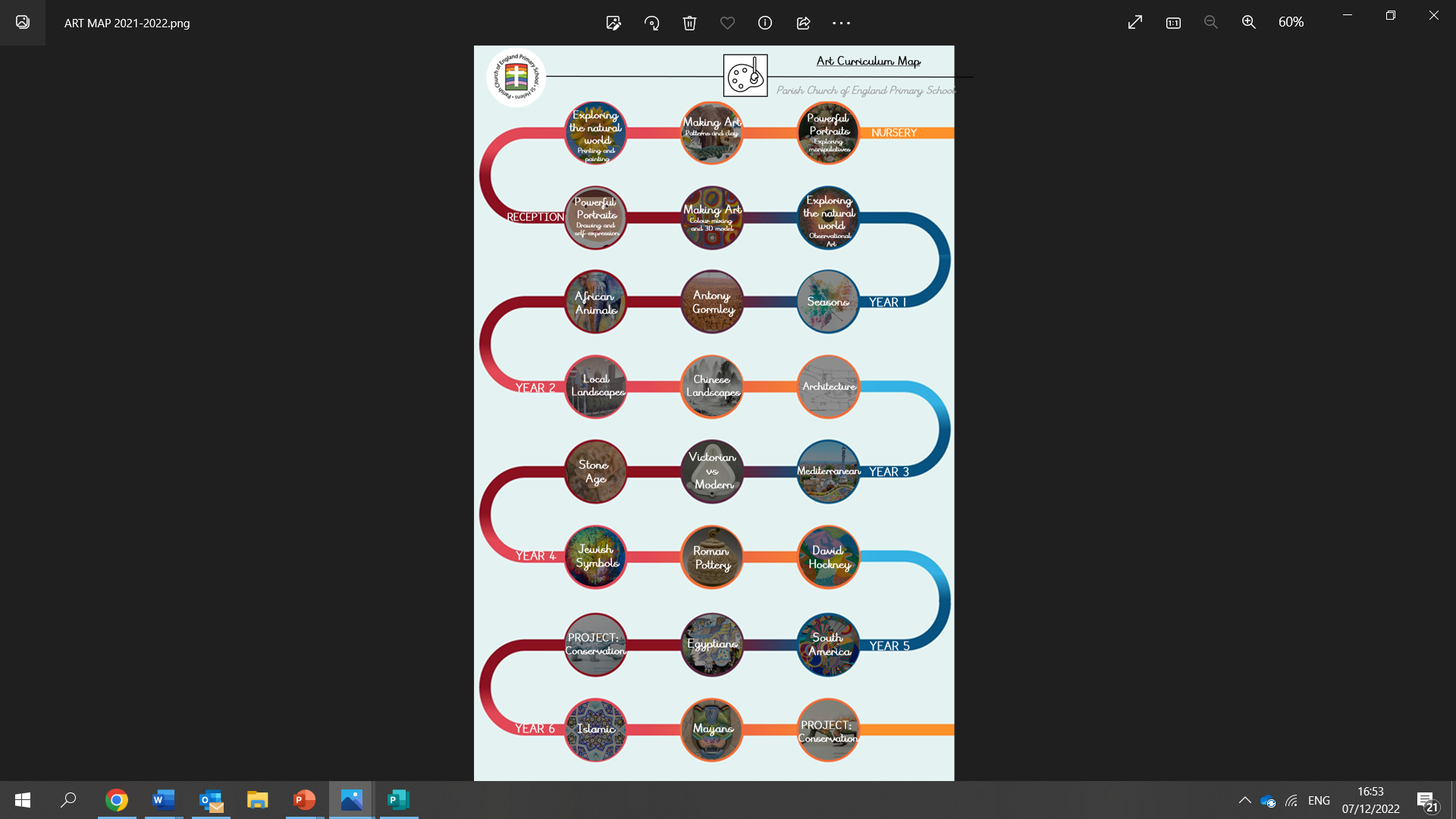 